Гуманитарный проектгосударственное учреждение «Кореличский районный Центр культуры и народного творчества»  отдел ремесленной деятельности «Кореличский Дом ремёсел»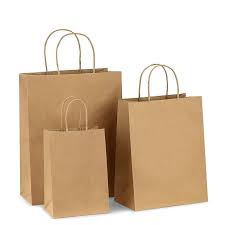 Humanitarian projectState Institution “ for Culture and Folk Art” Department of Craft Activities “Korelichi House of Crafts”Наименование проекта:«ЭКОволна»Наименование проекта:«ЭКОволна»Срок реализации проекта: 2020-2025гг.Срок реализации проекта: 2020-2025гг.Организация – заявитель предлагающая проект: отдел идеологической работы, культуры и по делам молодежи Кореличского исполнительного комитета, государственное учреждение «Кореличский районный Центр культуры и народного творчества»  отдел ремесленной деятельности «Кореличский Дом ремёсел»Организация – заявитель предлагающая проект: отдел идеологической работы, культуры и по делам молодежи Кореличского исполнительного комитета, государственное учреждение «Кореличский районный Центр культуры и народного творчества»  отдел ремесленной деятельности «Кореличский Дом ремёсел»4.Цель проекта: расширение сферы занятости людей с ограниченными возможностями путем изготовления экопакета как альтернативу пластиковому пакету.4.Цель проекта: расширение сферы занятости людей с ограниченными возможностями путем изготовления экопакета как альтернативу пластиковому пакету.     5.Задачи, планируемые к выполнению в рамках реализации проекта:оборудование мастерской для организации занятости людей с ограниченными возможностями;организация обучающих семинаров по изготовлению экопакетов;изучение вопроса альтернативы использования полиэтиленовых пакетов посредством проведения социологического опроса; привлечение общественности к данной проблеме через средства массовой информации;проработка рынка сырья для изготовления экопакетов;закупка необходимого оборудования и материалов для  работы.     5.Задачи, планируемые к выполнению в рамках реализации проекта:оборудование мастерской для организации занятости людей с ограниченными возможностями;организация обучающих семинаров по изготовлению экопакетов;изучение вопроса альтернативы использования полиэтиленовых пакетов посредством проведения социологического опроса; привлечение общественности к данной проблеме через средства массовой информации;проработка рынка сырья для изготовления экопакетов;закупка необходимого оборудования и материалов для  работы.Целевая группа: люди с ограниченными возможностями в возрастной категории 18+.Целевая группа: люди с ограниченными возможностями в возрастной категории 18+.Краткое описание мероприятий  в рамках проекта:Проект направлен на организацию досуга людей с ограниченными возможностями путем изготовления экопакета как альтернативу пластиковому пакету. С помощью обучения технологии изготовления экоупаковки будет предоставлена возможность людям с ограниченными возможностями, сделавшим что-то своими руками, пользоваться предметами своего труда. Предлагается заполнить у  людей с ограниченными возможностями пробелы в общении, использовании своих возможностей в сфере занятости полезным трудом. Данный вид деятельности не только приобщает к труду, но и влияет на активный образ жизни, повышает самооценку и уверенность в себе, улучшает психоэмоциональное состояние участников проекта, помогает расширить круг общения. В рамках проекта планируется изготовление экоупаковки. Экоупаковка изготовлена из 100% экологически чистого материала (крафтовая бумага без красителей и отбеливателей).Ключевые компоненты в полиэтиленовых пакетах – это не возобновляемые и ограниченные природные ресурсы – нефть и природный газ. На производство полиэтиленовых пакетов тратиться ежегодно 4% всемирной добычи нефти. Полиэтиленовые пакеты не подвергаются процессам биологического разложения. Фактическое время разложения данного пакета может составлять 1000 лет. Полиэтиленовые пакеты портят красоту родного края, экологию, являются причиной смерти животных и птиц при их заглатывании.Краткое описание мероприятий  в рамках проекта:Проект направлен на организацию досуга людей с ограниченными возможностями путем изготовления экопакета как альтернативу пластиковому пакету. С помощью обучения технологии изготовления экоупаковки будет предоставлена возможность людям с ограниченными возможностями, сделавшим что-то своими руками, пользоваться предметами своего труда. Предлагается заполнить у  людей с ограниченными возможностями пробелы в общении, использовании своих возможностей в сфере занятости полезным трудом. Данный вид деятельности не только приобщает к труду, но и влияет на активный образ жизни, повышает самооценку и уверенность в себе, улучшает психоэмоциональное состояние участников проекта, помогает расширить круг общения. В рамках проекта планируется изготовление экоупаковки. Экоупаковка изготовлена из 100% экологически чистого материала (крафтовая бумага без красителей и отбеливателей).Ключевые компоненты в полиэтиленовых пакетах – это не возобновляемые и ограниченные природные ресурсы – нефть и природный газ. На производство полиэтиленовых пакетов тратиться ежегодно 4% всемирной добычи нефти. Полиэтиленовые пакеты не подвергаются процессам биологического разложения. Фактическое время разложения данного пакета может составлять 1000 лет. Полиэтиленовые пакеты портят красоту родного края, экологию, являются причиной смерти животных и птиц при их заглатывании.Общий объём финансирования (в долларах США) –35484,00 $Общий объём финансирования (в долларах США) –35484,00 $Источник финансированияОбъём  финансирования (в долларах США)Средства донора31936,00 $Софинансирование3548,00 $Место реализации проекта:Гродненская область, Кореличский район, г.п.КореличиМесто реализации проекта:Гродненская область, Кореличский район, г.п.Кореличи10.Контактное лицо: Юлия Александровна Бояренко, заведующий отделом ремесленной деятельности «Кореличский Дом ремёсел»государственное учреждение «Кореличский районный Центр культуры и народного творчества» 8-01596-74987,natalya_gorodnik@mail.ru10.Контактное лицо: Юлия Александровна Бояренко, заведующий отделом ремесленной деятельности «Кореличский Дом ремёсел»государственное учреждение «Кореличский районный Центр культуры и народного творчества» 8-01596-74987,natalya_gorodnik@mail.ruName of the project: “ECO wave”Name of the project: “ECO wave”Project implementation period: 2020-2025.Project implementation period: 2020-2025.Organization - applicant proposing a project:Department of ideological work, culture and youth affairs of the Korelichi Executive Committee, state institution “Korelichi District Center for Culture and Folk Art” department of handicraft activities “Korelichi House of Crafts”Organization - applicant proposing a project:Department of ideological work, culture and youth affairs of the Korelichi Executive Committee, state institution “Korelichi District Center for Culture and Folk Art” department of handicraft activities “Korelichi House of Crafts”     4.Objective of the project: expanding the employment of people with disabilities          by making an ecological bag as an alternative to a plastic bag.     4.Objective of the project: expanding the employment of people with disabilities          by making an ecological bag as an alternative to a plastic bag.5.Tasks planned for implementation as part of the project:• workshop equipment for organizing the employment of people with disabilities;• organization of training workshops on the production of eco-packages;• study of the alternative to using plastic bags through a sociological survey;• public involvement in this issue through the media;• study of the market for raw materials for the manufacture of eco-packages;purchase of necessary equipment and materials for work.5.Tasks planned for implementation as part of the project:• workshop equipment for organizing the employment of people with disabilities;• organization of training workshops on the production of eco-packages;• study of the alternative to using plastic bags through a sociological survey;• public involvement in this issue through the media;• study of the market for raw materials for the manufacture of eco-packages;purchase of necessary equipment and materials for work.Target group: people with disabilities in the age category 18+.Target group: people with disabilities in the age category 18+.Brief Description of Project Activities:The project is aimed at organizing leisure activities for people with disabilities.Opportunities by making an ecological bag as an alternative to a plastic bag. With the help of training in the technology of manufacturing eco-packaging, an opportunity will be given to people with disabilities who have done something with their own hands to use objects of their labor. It is proposed to fill in gaps in people with disabilities in communication, using their employment opportunities with useful work. This type of activity not only brings to work, but also affects an active lifestyle, increases self-esteem and self-confidence, improves the psycho-emotional state of project participants, and helps expand the circle of communication.As part of the project, it is planned to manufacture eco-packaging. Eco-packaging is made of 100% environmentally friendly material (craft paper without dyes and bleaches). The key components in plastic bags are non-renewable and limited natural resources - oil and natural gas. The production of plastic bags spent annually 4% of global oil production. Plastic bags are not biodegradable. The actual decomposition time of this package can be 1000 years. Plastic bags spoil the beauty of the native land, the environment, are the cause of death of animals and birds when swallowed.Brief Description of Project Activities:The project is aimed at organizing leisure activities for people with disabilities.Opportunities by making an ecological bag as an alternative to a plastic bag. With the help of training in the technology of manufacturing eco-packaging, an opportunity will be given to people with disabilities who have done something with their own hands to use objects of their labor. It is proposed to fill in gaps in people with disabilities in communication, using their employment opportunities with useful work. This type of activity not only brings to work, but also affects an active lifestyle, increases self-esteem and self-confidence, improves the psycho-emotional state of project participants, and helps expand the circle of communication.As part of the project, it is planned to manufacture eco-packaging. Eco-packaging is made of 100% environmentally friendly material (craft paper without dyes and bleaches). The key components in plastic bags are non-renewable and limited natural resources - oil and natural gas. The production of plastic bags spent annually 4% of global oil production. Plastic bags are not biodegradable. The actual decomposition time of this package can be 1000 years. Plastic bags spoil the beauty of the native land, the environment, are the cause of death of animals and birds when swallowed.Total amount of financing (in US dollars)–35484,00 $Total amount of financing (in US dollars)–35484,00 $Source of financingAmount of financing(in US dollars)Donor funds31936,00 $Co-financing3548,00 $Project Location: region, Korelichi district, the town of Project Location: region, Korelichi district, the town of 10.The contact person:Julia Aleksandrovna Boyarenko, Head of the Department of Craft Activities, Korelichi House of Crafts, State Institution Korelichi District Center for Culture and Folk Art 8-01596-74987, natalya_gorodnik@mail.ru10.The contact person:Julia Aleksandrovna Boyarenko, Head of the Department of Craft Activities, Korelichi House of Crafts, State Institution Korelichi District Center for Culture and Folk Art 8-01596-74987, natalya_gorodnik@mail.ru